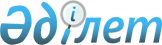 Об организации и обеспечении проведения призыва на срочную воинскую службу граждан в апреле-июне и октябре-декабре 2011 года
					
			Утративший силу
			
			
		
					Постановление Акимата города Алматы от 30 марта 2011 года N 1/186. Зарегистрировано в Департаменте юстиции города Алматы 31 марта 2011 года за N 886. Утратило силу постановлением Акимата города Алматы от 18 января 2012 года № 1/37      Сноска. Утратило силу постановлением Акимата города Алматы от 18.01.2012 № 1/37.      Во исполнение статьи 23 Закона Республики Казахстан от 8 июля 2005 года «О воинской обязанности и воинской службе», Указа Президента Республики Казахстан от 3 марта 2011 года № 1163  «Об увольнении в запас военнослужащих срочной воинской службы, выслуживших установленный срок воинской службы, и об очередном призыве граждан Республики Казахстан на срочную воинскую службу в апреле-июне и октябре-декабре 2011 года», постановления Правительства Республики Казахстан от 11 марта 2011 года № 250 «О реализации Указа Президента Республики Казахстан от 3 марта 2011 года  № 1163  «Об увольнении в запас военнослужащих срочной воинской службы, выслуживших установленный срок воинской службы, и об очередном призыве граждан Республики Казахстан на срочную воинскую службу в апреле-июне и октябре-декабре 2011 года», акимат города Алматы ПОСТАНОВЛЯЕТ:



      1. Организовать призыв на срочную воинскую службу граждан в возрасте от восемнадцати до двадцати семи лет, не имеющих права на отсрочку или освобождение от призыва, в количестве, необходимом для комплектования Вооруженных сил, других войск и воинских формирований в апреле-июне и октябре-декабре 2011 года.



      2. Акимам Алмалинского, Ауэзовского, Бостандыкского, Жетысуского, Медеуского, Турксибского районов города Алматы на период призыва граждан на срочную воинскую службу в апреле-июне и октябре-декабре 2011 года:

      1) организовать и обеспечить призыв через районные Управления по делам обороны города Алматы;

      2) обеспечить техническими работниками районные Управления по делам обороны Алмалинского, Ауэзовского, Бостандыкского, Жетысуского, Медеуского, Турксибского районов города Алматы в количестве по 10 единиц;

      3) обеспечить исполнение пункта 10 настоящего постановления.



      3. Акиму Алатауского района города Алматы на период призыва граждан на срочную воинскую службу в апреле-июне и октябре-декабре 2011 года:

      1) организовать и обеспечить в соответствии с приказом начальника Департамента по делам обороны города Алматы  от 25 ноября 2008 года № 102 «Об организации временного воинского учета граждан Алатауского района города Алматы» призыв граждан, проживающих на территории Алатауского района города Алматы, через Управление по делам обороны Ауэзовского района;

      2) обеспечить Управление по делам обороны Ауэзовского района техническими работниками в количестве 10 единиц и автомобильным транспортом для оповещения граждан, подлежащих призыву – 1 единица;

      3) обеспечить исполнение пункта 10 настоящего постановления.



      4. Акиму Турксибского района города Алматы на период призыва граждан на срочную воинскую службу в апреле-июне и октябре-декабре 2011 года обеспечить городской сборный пункт Департамента по делам обороны города Алматы:

      1) техническими работниками для выписки военных билетов – 4 единицы;

      2) лицами обслуживающего персонала, командируемыми для организации и обеспечения питания призывников – 4 единицы.



      5. Управлению здравоохранения города Алматы:

      1) обеспечить проведение медицинского освидетельствования граждан при призыве их на воинскую службу и граждан, поступающих в военные учебные заведения;

      2) обеспечить своевременное бесплатное амбулаторное и стационарное обследование, а также лечение призывников по направлениям медицинских комиссий;

      3) обеспечить передачу медицинским комиссиям медицинских карт амбулаторного больного и вкладной лист подростка к медицинской карте, выписки из медицинских карт стационарного больного, и иные медицинские документы, характеризующие состояние здоровья граждан, в соответствии с действующим законодательством;

      4) обеспечить медицинские комиссии медикаментами, инструментарием и медицинским имуществом.



      6. Рекомендовать Департаменту внутренних дел города Алматы (по согласованию):

      1) передать до начала призыва граждан на срочную воинскую службу в районные управления по делам обороны списки призывников, привлекавшихся к уголовной ответственности, состоящих на профилактическом учете в органах внутренних дел;

      2) создать в районных управлениях внутренних дел мобильные группы по розыску и задержанию лиц, уклоняющихся от призыва на воинскую службу;

      3) обеспечить доставку лиц, уклоняющихся от призыва на воинскую службу, а также охрану общественного порядка при отправке и убытии призывников в воинские части.



      7. Управлению туризма, физической культуры и спорта города Алматы организовать спортивно-массовую работу среди призывников на городском сборном пункте Департамента по делам обороны города Алматы.



      8. Рекомендовать Департаменту по делам обороны города Алматы (по согласованию):

      1) сформировать воинские команды призывниками;

      2) организовать пункт питания, буфет;

      3) передать команды представителям воинских частей, прибывшим для приема и сопровождения воинских команд;

      4) обеспечить воинские команды необходимым имуществом и питанием на путь следования до места назначения;

      5) организовать отправку команд в Вооруженные Силы, другие войска и воинские формирования Республики Казахстан;

      6) о выполнении настоящего постановления проинформировать акимат города Алматы к 15 июля 2011 года и к 15 января 2012 года.



      9. Управлению по мобилизационной подготовке, гражданской обороне, организации предупреждения и ликвидации аварий и стихийных бедствий города Алматы производить финансирование мероприятий, связанных с организацией и обеспечением исполнения законодательства по вопросам воинской обязанности и воинской службы, в пределах средств, выделенных для этих целей.



      10. За членами призывных комиссий, медицинскими, техническими работниками, а также лицами обслуживающего персонала, командируемыми для работы на призывных участках и городском сборном пункте, на время исполнения этих обязанностей сохраняются место работы, занимаемая должность и заработная плата.



      11. Контроль за исполнением настоящего постановления возложить на первого заместителя акима города Алматы М. Мукашева.



      12. Настоящее постановление вводится в действие со дня его первого официального опубликования.      Аким города Алматы                            А. Есимов
					© 2012. РГП на ПХВ «Институт законодательства и правовой информации Республики Казахстан» Министерства юстиции Республики Казахстан
				